Coffee TalkGoldwood Room, Goldwood Primary School10/12/20179:30 amAll K-5 parents are welcome!Books titles include:1- Wonder (by RJ Palacio)2- The Me Me Me Epidemic: A Step by Step Guide to Raising Capable, Grateful Kids in an Over Entitled World (by Amy McCready)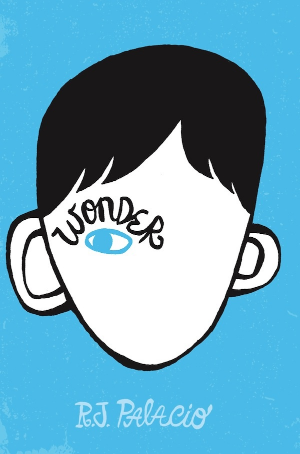 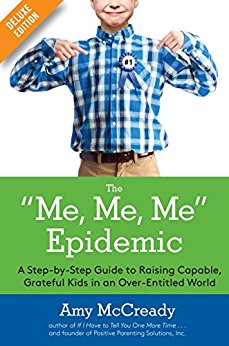 Ms. Peg Liberatore   440/356-6753 Mrs. Melissa Liberatore 440/356-6770